ЭССЕ на тему: «ГОРЖУСЬ СВОЕЙ ПРОФЕССИЕЙ!»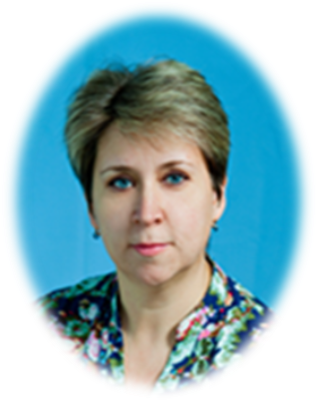 Дмитриенко Ольга ВикторовнаВоспитатель высшая квалификационная категории МАДОУ №196 г. ХабаровскаМир детства радостен и тонок, как флейты плавающий звук.Пока смеётся мне ребёнок, я знаю, что не зря живу.Твердят друзья: «Есть нивы тише», но не за что не отступлю. Я этих милых ребятишек, как собственных детей люблю…И каждый день, как на премьеру вхожу в притихший детский сад:Иду сюда не для карьеры – здесь каждый мне ребёнок рад,Быть в гуще радостных событий…                              И так на протяженье лет –                             Судьба моя ребячьи души! Нет лучшей доли на земле…                                                                                          (Сергей Кунцевич)      Поздний вечер. Почти ночь. Переделаны все домашние дела. Домочадцы уснули. Рядом мурлычет кот, а на стене монотонно тикают часы, словно отсчитывают минуты уходящего дня. Наступает моё время. Время, когда хорошо думается. А мыслей много.       Например, как подготовить не простое занятие, а такое, чтобы детям было интересно и, чтобы они завтра смогли использовать знания, полученные на этом занятии, или мысль о том, что хочется всё бросить и заняться другим делом. Многие задают вопрос: что может держать в этой непрестижной профессии?  Так сижу и думаю: чего же больше, плюсов или минусов, в моей профессии?       А часы всё тикают и тикают, словно заставляют сделать выбор. Каким же он будет?      И нет сомнения, у меня есть ответ на этот вопрос!  Да, я человек, живущий за счет и во имя детских голосов, человек, играющий много ролей, словом волею судьбы – воспитатель. Часто мы ходим по тонкой грани между добром и злом, между любовью и ненавистью, и замираем перед выбором, чтобы определить свое будущее. Мое будущее, прошедшее и настоящее любовь к детям, любовь к профессии.      А часы всё тикают и тикают, и я не замечаю, как перехожу к мысли о том, как красиво сегодня танцевал забияка и непоседа Артём выученный к новогоднему утреннику танец. Как у застенчивой и неуверенной в себе Оли получилась громко и с выражением прочитать стихотворение. Что нужно не забыть позвонить маме Даши и узнать, как она себя чувствует?        Думая об этом, улыбаюсь и понимаю, как мне дороги мои озорные ребята, любопытные глаза которых преданно смотрят на тебя. Иногда присядешь, уставшая в конце рабочего дня, кажется все! Сил нет!  И тут подходят малыши, кладут голову на плечо и говорят: «Вы у нас самая красивая, самая добрая, самая лучшая, мы так Вас любим!» И всё… И ты чувствуешь такой прилив сил! Слёзы радости и счастья подкатывают, и, кажется, крылья вырастают за спиной. И я понимаю, что это то, ради чего стоит жить, работать! Я понимаю, что никогда не променяю эту профессию на другую. Это моя судьба! Я горжусь своей профессией!       Быть воспитателем – это призвание. Всегда нужно верить в возможности каждого ребёнка, в то добро, которое в нём заложено. Самая главная заповедь педагога – не навреди! Поэтому стараюсь быть внимательной и чуткой к каждому ребенку, чтобы понять его проблемы, помочь справиться с трудностями.  Прежде всего моя доброта, любовь, понимание, искренность нужны им, так как именно этих человеческих качеств так не хватает нашим воспитанникам, которые бывают нередко лишены внимания занятых, усталых родителей. По этому поводу вспомнилась одна притча, которую мне рассказала моя мама, когда у меня было желание уйти из профессии:«Четыре свечи спокойно горели и потихоньку таяли... Было так тихо, что слышалось, как они разговаривают. Первая сказала:- Я - СПОКОЙСТВИЕ. К сожалению, люди не умеют меня сохранить. Думаю, мне не остается ничего другого, как погаснуть! И огонек этой свечи погас. Вторая сказала:- Я - ВЕРА, к сожалению, я никому не нужна. Люди не хотят ничего слушать обо мне, поэтому нет смысла мне гореть дальше.Подул легкий ветерок и загасил свечу. Опечалившись, третья свеча произнесла:- Я - ЛЮБОВЬ, у меня нет больше сил гореть. Люди не ценят меня и не понимают. Они ненавидят тех, которые их любят больше всего, - своих близких. И эта свеча угасла… Вдруг... в комнату зашел ребенок и увидел три потухшие свечи. Испугавшись, он закричал: - Что вы делаете?! Вы должны гореть - я боюсь темноты! Произнеся это, он заплакал. Тогда четвертая свеча сказала: - Не бойся и не плачь! Я – НАДЕЖДА! Пока я горю, всегда можно зажечь и другие три свечи: СПОКОЙСТВИЕ, ВЕРУ и ЛЮБОВЬ!Мне кажется, что воспитатель и должен стать той самой четвертой свечой, которая зажигает в душах воспитанников огонь веры, спокойствия и любви. 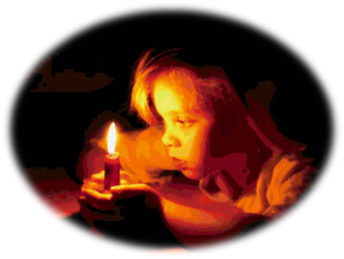      Каждое утро, приходя на работу, я вижу глаза детей. В одних – вопрос, в других – интерес, в-третьих – радость, но ни в одних нет злобы и равнодушия. Я стараюсь учить детей быть добрыми, отзывчивыми, уважать людей, а самое главное - не быть равнодушными. Есть хорошее высказывание, которое я помню ещё со школьной скамьи. Его часто приводила в пример моя учительница: «Не бойся врагов - в худшем случае они могут тебя убить. Не бойся друзей - в худшем случае они могут тебя предать. Бойся равнодушных - они не убивают и не предают, но только с их молчаливого согласия существует на земле предательство и убийство. (Роберт Эберхардт "Царь Питекантроп Последний").Мне близки такие жизненные принципы, как:Всё, что не убивает-делает нас сильнее;Оптимизм в любой ситуации;Улыбка – ключ к решению любой жизненной проблемы;Будьте, как дети (говорил Христос)      Конечно, педагогика не стоит на месте, она развивается. Появляются новые программы, технологии. Я считаю, что успех педагога, помимо личных качеств, также зависит от его профессионализма, творческой активности и инициативы. Поэтому я приняла решение учиться дальше. В феврале 2015г. я окончила Дальневосточный государственный гуманитарный университет. Получила огромный багаж знаний, который очень помогает мне в работе.Сколько есть разных профессий на свете, Но говорить я хочу об одной… Кто так печётся о маленьких детях? Люди, которым неведом покой. Это они ночи не досыпаютЧто-то кроят, интересное шьют, Лепят, рисуют, стихи сочиняют, Роль репетируют, песни поют. Их выдумкам нету конца и предела, Всё, что угодно смогут они. То, что другим бы уже надоело, Эти с терпением сносят одни! Всё они могут, всё им под силу, Людям с широкою, доброй душой. Зло никакое их не осилит! Они – Педагоги с буквы большой! Воспитывать – это благое призванье! Любить, понимать и, конечно, прощать, Примером во всём быть, являть состраданье… Воспитывать, значит, другим что-то дать. Дать даром уменья свои, свои знанья; Посеять всё лучшее в детских сердцах, В ответ не прося ни наград, ни признанья… Отдать свою жизнь, всю отдать… до конца…    (Светланы Богдан)        Вспомнив это стихотворение, я с облегчением вздохнула и посмотрела на часы, а они всё тикали и тикали, словно напоминали мне, что завтра всегда будет новый день, в котором ещё нет ошибок!